«Внимание – дети!»Перейти дорогу можно,Только очень осторожно:Где машины, - там ОПАСНОСТЬ!Соблюдаем БЕЗОПАСНОСТЬ.Мы отыщем переход:Знак  - «На зебре пешеход»Рядом светит светофор,С ним серьёзен разговор:Красный свет - прохода нет,Будем ждать зелёный свет.На зелёный свет пойдём,И дорогу перейдём.В нашем детском саду вопросу безопасности детей на улицах и дорогах уделяется большое внимание, поэтому в нашей группе проходят  дни посвященные ПДД. Ведь знакомиться с правилами дорожного движения и формировать навыки безопасного поведения на улице у детей любого возраста очень важно. Именно сами дети часто становятся причиной дорожно-транспортных происшествий, поэтому наша задача воспитывать у детей осознанное безопасное поведение на улице и дороге.Сначала мы познакомились с ролью регулировщика на дороге и вместе сделали  жезл, детям очень понравилось раскрашивать его, также нарисовали и раскрасили пешеходный переход.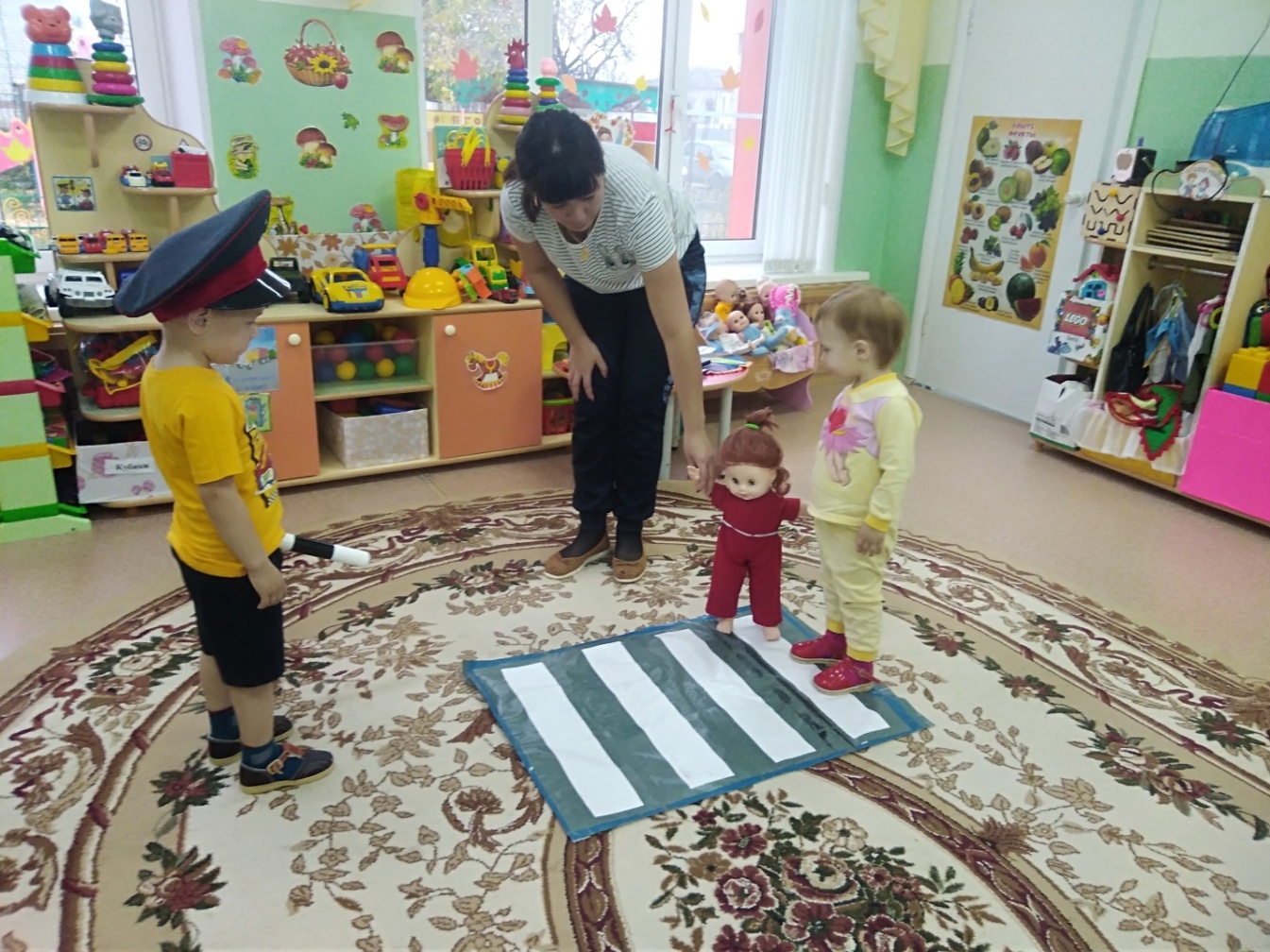  Кто-то примерил на себя роль регулировщика,  кто-то побыл пешеходом,  а кто-то водителем автомобиля. В завершении каждый сделал светофор, для этого на кусочек картона нужно было прилепить шарики пластилина, сверху красный, посередине жёлтый и внизу зелёный. 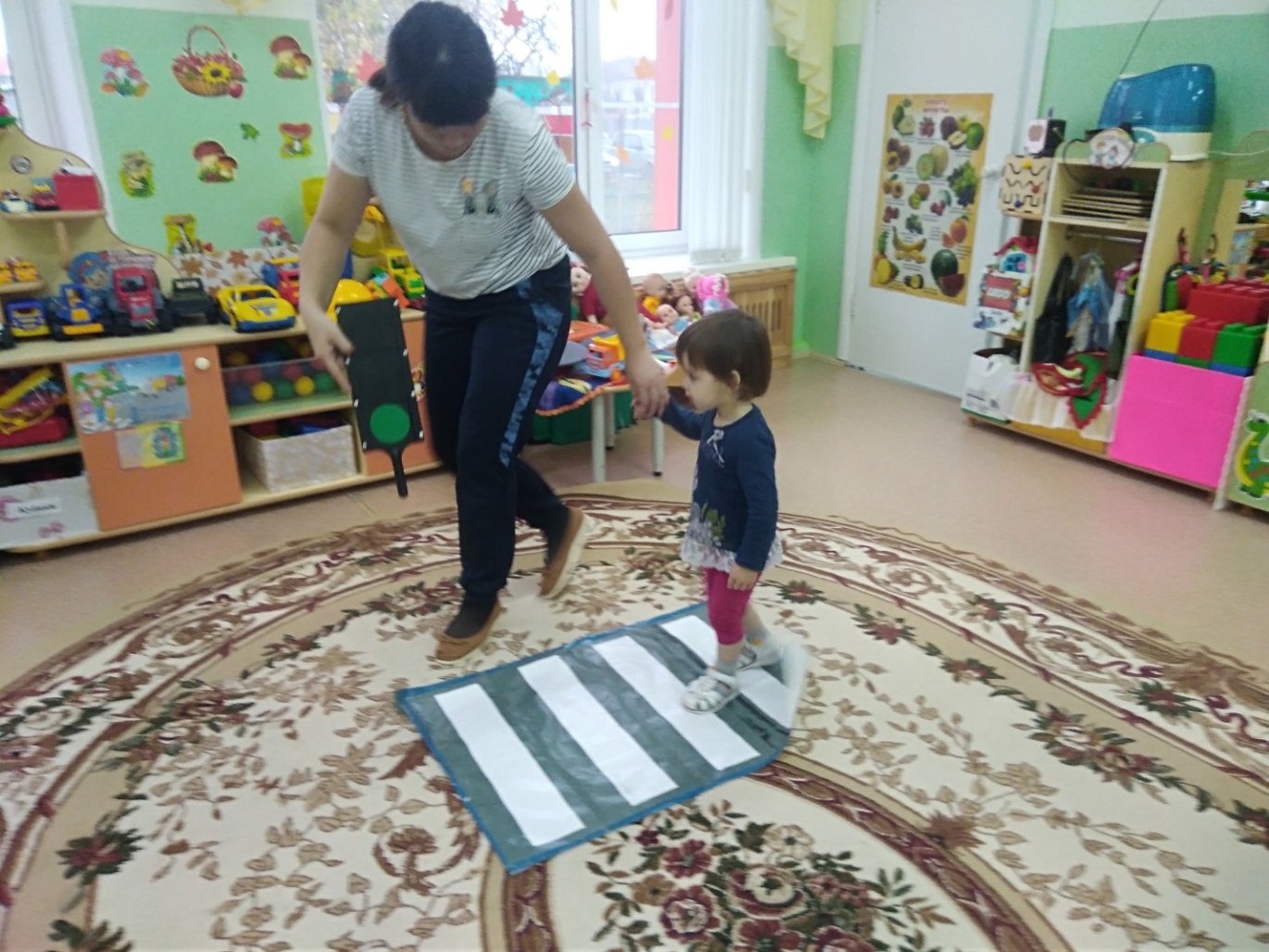 Также мы вспомнили на какой сигнал светофора можно переходить дорогу,  а на какой нельзя. 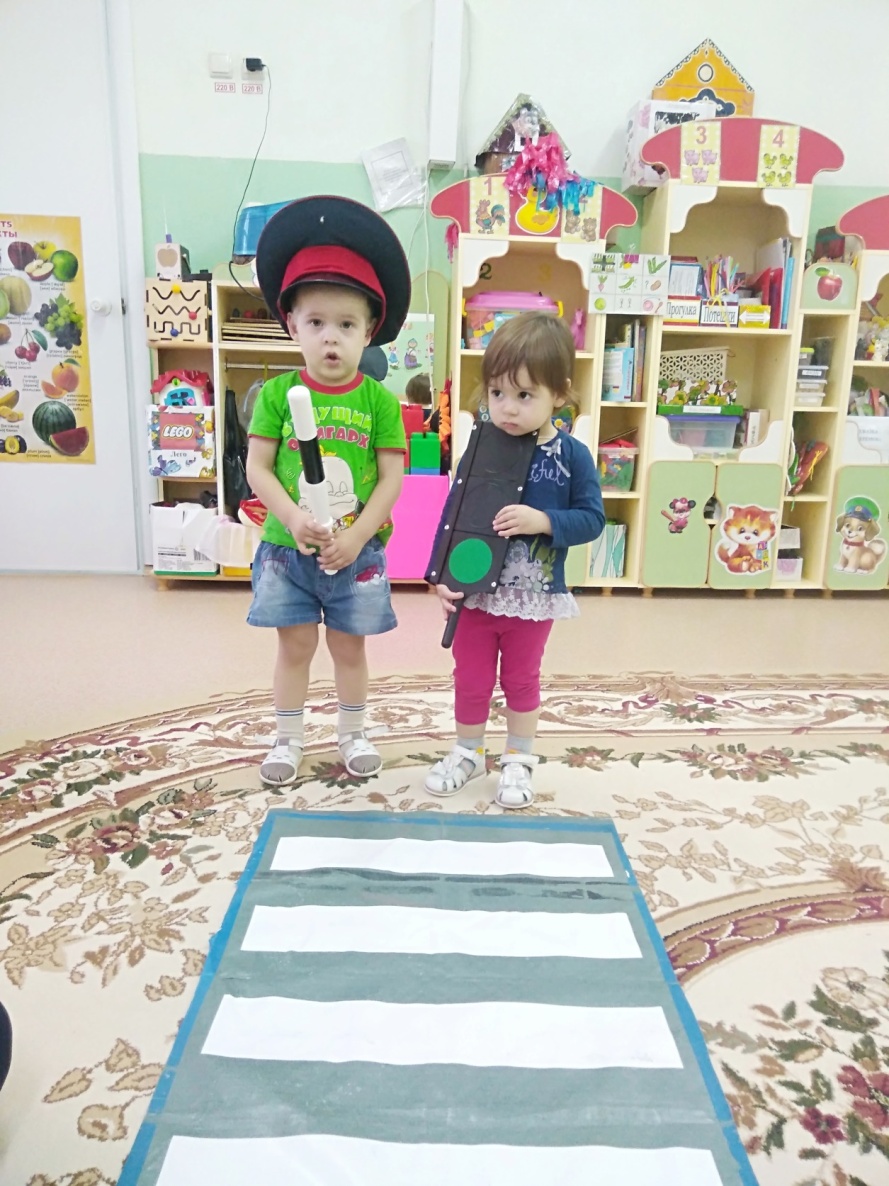 Важную роль в соблюдении детьми правил дорожного движения и безопасного поведения на улице, играют родители, они должны быть примером.Тайщикова К.Д., воспитатель 1 младшей группы 